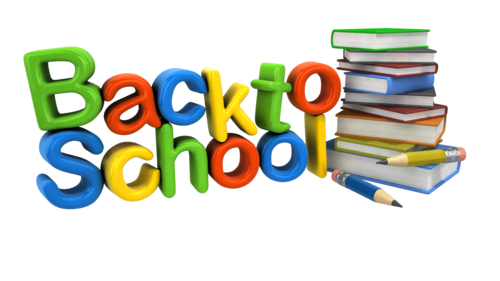 Brunswick Christian Academy6th, 7th, & 8th Grade Personal Desk List Bible - Original King James Version – Old & New Testament  8 Folders with brads & pockets or 1 Single Large Binder w/dividers….…(one for each   of the following subjects……Bible, Math, Grammar & Literature, History, Spelling,   Science, Research Paper, Creative Writing)1 Pack of wide ruled notebook paper1 Package printer paper (All Purpose)ProtractorCompassGraph PaperScissors 12” Ruler with metricsBlue or Black Pens3 Red pens for grading1 Package of mechanical pencils1 Steno Pad3 x 5 Index Cards for research paperHighlightersColored pencils1 Black & white Composition Book for journals3 Boxes of Tissues1 Small umbrella to keep in locker1 Package construction paper (6th grade ONLY)1 Package of colored markers (6th grade ONLY)1 Package of colored pencils (6th grade ONLY)1 Plastic Storage Bin / Milk Crate  (8th Grade Only)NO SPIRAL NOTEBOOKS Revised 5/2018